GLENDALE LOCAL HISTORY SOCIETY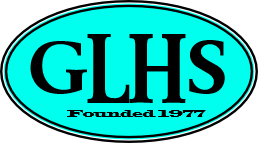 MEMBERSHIP APPLICATION FORMName:…………………………………………………….Address:………………………………………………….………………………………………………….…………………………………………………..Telephone Number: …………………………………….Email address: …………………………………………..I want to become a member /renew membership:(Note: Our Membership fee for 2018-19 is £8.00)Newsletter only: By completing this form, paying your subscription and/or recording your name on our Visitor list when you come to a meeting, your name and contact details will be included on our Lists of GLHS members and friends. These lists will only be used for GLHS purposes. (Our full GDPR policy can be found on our website).You can either pay membership by cheque (post to: GLHS Box, c/o Cheviot Centre Administrator, Cheviot Centre, Padgepool Place, Wooler, NE71 6AD. Cheques to: Glendale Local History Society), or BACS (Sort Code 20-58-17; Account 90417351. Please use Ref: GLHS + Your surname. Email Patsy Healey (see below) to confirm). Or you can hand in the form and payment at a meeting. We usually meet on the second Wednesday each month from September to April at the Cheviot Centre, 7.30pm – coffee/tea available at 7pm. Visitors also welcome at meetings, at £3.00 head. 